               POWER POINT PRESENTATION WORK DONE HERE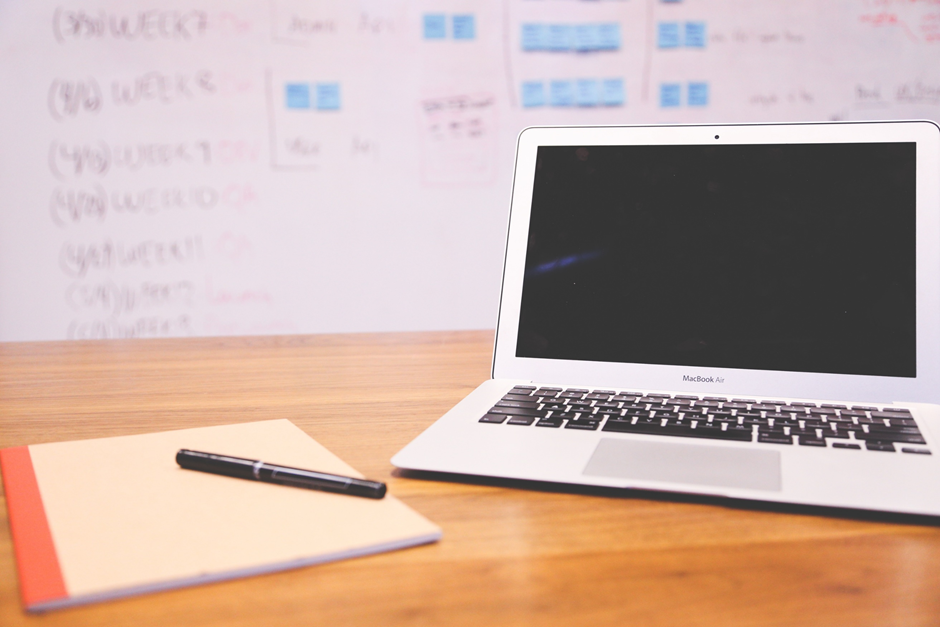         YOUR POWER PRESENTATION PROJECT GIVE US AND FEEL RELAX !!!WE WILL READY YOUR POWER POINT PROJECT IN JUST 2 DAYS!!! OR ITS DEPAND HOW MUCH SHEET OF POWER POINT YOU WANT!!!                                                        CONTACT DETAILS:-MOBILE NUMBER:-7738659229G-MAIL:- ak4123782@gmail.com